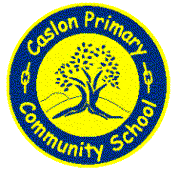 Caslon Primary Community School, Beech Tree SEMH Base and Beecher Bear Day-care and Nursery PSHE / RSE Policy May 2022Relationships and Sex Education Policy Caslon Primary Community SchoolContents1. Aims	32. Statutory requirements	33. Policy development	44. Definition	45. Curriculum	56. Delivery of RSE alongside PSHE	57. Roles and responsibilities	68. Parents’ right to withdraw	79. Training	710. Monitoring arrangements	7Appendix 1: Curriculum map	8Appendix 2: By the end of primary school pupils should know	9Appendix 2: By the end of secondary school pupils should know	11Appendix 3: Parent form: withdrawal from sex education within RSE	141. AimsThe aims of relationships and sex education (RSE) at our school are to:Provide a framework in which sensitive discussions can take placePrepare pupils for puberty, and give them an understanding of sexual development and the importance of health and hygieneHelp pupils develop feelings of self-respect, confidence and empathyCreate a positive culture around issues of sexuality and relationshipsTeach pupils the correct vocabulary to describe themselves and their bodies2. Statutory requirementsAs a maintained primary school we must provide relationships education to all pupils as per section 34 of the Children and Social work act 2017.Although we are not required to provide sex education, we do need to teach the elements of reproduction as contained in the science curriculum. The school leaders may use their professional judgement to include elements of sex education that they consider to be important for the pupils in the school’s community.In teaching RSE, we must have regard to guidance issued by the secretary of state as outlined in section 403 of the Education Act 1996.At Caslon Primary Community School we teach RSE as set out in this policy.3. Policy developmentThis policy has been developed in consultation with staff, pupils and parents. The consultation and policy development process involved the following steps:Review – Mrs Warford attended relevant training to gain all relevant information including relevant national and local guidance. Senior leaders discussed which elements were to be covered through the curriculum.Staff consultation – all school staff were given the opportunity to look at the policy and resources and make recommendations.Parent/stakeholder consultation – parents and any interested parties were invited to respond to a questionnaire via Survey Monkey. They were invited to read and respond to the RSE and PHSE curriculum plans prior to the implementation of the curriculum in school.Pupil consultation – we investigated what exactly pupils want from their RSE through conducting specific lessons with those pupils in Year 4 – 6.Ratification – once amendments were made, the policy was shared with governors and ratified.4. DefinitionRSE is about the emotional, social and cultural development of pupils, and involves learning about relationships, sexual health, sexuality, healthy lifestyles, diversity and personal identity. RSE involves a combination of sharing information and exploring issues and values without personal or religious bias.RSE is not about the promotion of sexual activity but where it is taught, it provides an informative approach to the process.RSE teaches children what healthy relationships look like and their responsibilities as part of maintaining them.RSE teaches pupils how and where to get support and advice if they need it.5. CurriculumOur curriculum is set out as per Appendix 1 but we may need to adapt it as and when necessary.We have developed the curriculum in consultation with parents, pupils and staff, taking into account the age, needs and feelings of pupils. If pupils ask questions outside the scope of this policy, teachers will respond in an appropriate manner so they are fully informed and don’t seek answers online.Primary sex education is not compulsory in primary schools, and pupils will learn about the body changes, life cycle of humans and puberty through science curriculum in Year 5 as well as looking at the development of a baby. In consultation with parents and considering the needs of individual cohorts of children, we have prepared a short course of lessons which provides more teaching on sexual elements. This is an optional part of our curriculum and will only be delivered if appropriate.Primary sex education will focus on:Preparing boys and girls for the changes that adolescence bringsHow a baby is conceived and bornConsentFor more information about our curriculum, see our curriculum map in Appendix 1.Elements of the RSE curriculum related to online behaviours and choices will be taught through the school’s Computing programme.These will include: That people sometimes behave differently online, including by pretending to be someone they are notThat the same principles apply to online relationships as to face-to face relationships, including the importance of respect for others online including when we are anonymousThe rules and principles for keeping safe online, how to recognise risks, harmful content and contact, and how to report themHow to critically consider their online friendships and sources of information including awareness of the risks associated with people they have never metHow information and data is shared and used online6. Delivery of RSE and PSHERSE is taught within the personal, social, health and economic (PSHE) education curriculum. Biological aspects of RSE are taught within the science curriculum, and other aspects are included in religious education (RE). Pupils also receive stand-alone sex education sessions delivered by a trained health professional. Relationships education focuses on teaching the fundamental building blocks and characteristics of positive relationships including:Families and people who care for meCaring friendshipsRespectful relationshipsOnline relationships (some elements taught through Computing curriculum)Being safeFor more information about our RSE curriculum, see Appendices 1 and 2.These areas of learning are taught within the context of family life taking care to ensure that there is no stigmatisation of children based on their home circumstances (families can include single parent families, LGBT parents, families headed by grandparents, adoptive parents, foster parents/carers amongst other structures) along with reflecting sensitively that some children may have a different structure of support around them (for example: looked after children or young carers).As well as RSE, PSHE is also taught. This is planned within the yearly overview and is covered within the curriculum for each year group. We follow the Caslon PSHE and RSE curriculum which is referred to a spart of our weekly planning sessions. Within Beech Tree SEMH Base, pupils will be taught a broad curriculum which will cover age and stage appropriate skills. Staff discretion will be used to determine the approaches used to teach these skills and always aim to build on prior learning. Although it will be the intention to cover as much of the National Curriculum content as possible, meeting the pupils’ SEMH needs will take priority. 7. Roles and responsibilities7.1 The governing boardThe governing board will approve the RSE policy and hold the headteacher to account for its implementation.The governing board has delegated the approval of this policy to Curriculum and Standards Committee 7.2 The headteacherThe headteacher is responsible for ensuring that RSE is taught consistently across the school, and for managing requests to withdraw pupils from non-statutory components of RSE (see section 8).7.3 StaffStaff are responsible for:Delivering RSE in a sensitive wayModelling positive attitudes to RSEMonitoring progressResponding to the needs of individual pupilsResponding appropriately to pupils whose parents wish them to be withdrawn from the non-statutory components of RSEStaff do not have the right to opt out of teaching RSE. Staff who have concerns about teaching RSE are encouraged to discuss this with the headteacher.All teachers are responsible for the teaching of RSE in our school. There may be some lessons which are taught by visiting professionals or charity workers. All teachers are responsible for the teaching of PSHE in our school. 7.4 PupilsPupils are expected to engage fully in RSE and, when discussing issues related to RSE, treat others with respect and sensitivity.8. Parents’ right to withdraw Parents are encouraged to allow their children to take part in the sex education lessons as we consider it to be informative and better than pupils learn directly from the professional source of information than to hear other versions from their peers, online or other sources.Parents do not have the right to withdraw their children from relationships education.Parents have the right to withdraw their children from the non-statutory components of sex education within RSE, this constitutes only the lesson specifically teaching about sexual intercourse.Requests for withdrawal should be put in writing using the form found in Appendix 3 of this policy and addressed to the headteacher.Alternative work will be given to pupils who are withdrawn from sex education. 9. TrainingStaff are trained on the delivery of RSE as part of their induction and it is included in our continuing professional development calendar. The headteacher will also invite visitors from outside the school, such as school nurses or sexual health professionals, to provide support and training to staff teaching RSE.10. Monitoring arrangementsThe delivery of RSE and PSHE is monitored by J Williams and then the senior leadership team through monitoring arrangements, including planning monitoring and work trawl on seesaw, tapestry and google classroom. Pupils’ development in RSE is monitored by class teachers as part of our internal assessment systems. Weekly work is submitted to seesaw and tapestry. Resources are shared on google classroom. This policy will be reviewed by J Williams in summer 2023.At every review, the policy will be approved by the Curriculum and Standards Committee.Appendix 1: Curriculum mapRelationships and sex education curriculum mapAppendix 2: By the end of primary school pupils should knowAppendix 3: Parent form: withdrawal from sex education within RSE Year groupTopic/theme details ResourcesEYFSRelationships - who are my family, friends, people who can help me?Being a good friendHow to say sorryPeople who can help usListening to and working with othersTurn taking and sharingChallenging Homophobia In Early Years  - Andrew MoffatYear 1Good friendshipsHappy familiesBullying – what is it?Inside our underclothes is privateAcceptable and safe physical touchName external body parts of girls and boysKeeping private parts privateParticipation including turn taking/sharing/compromiseEquality of genderSpecial people in our livesValuing different opinions and beliefsNSPCC PantasaurusThe Sexual Health Company – Growing up with Yasmin and TomChallenging Homophobia In Primary School  - Andrew MoffatAnti-Bullying AllianceYear 2My place in my community – family/school/faith/localResponding to our own feelings and the feelings of othersBullyingGender stereotypesValuing of each unique individualAcceptable and safe physical touchKeeping secretsSpecial people in my lifeWhat makes us feel comfortable/uncomfortable, ‘uh-oh’ feelingsWho to ask for help when neededNSPCC PantasaurusThe Sexual Health Company – Growing up with Yasmin and TomChallenging Homophobia In Primary School  - Andrew MoffatAnti-Bullying AllianceYear 3Resolving conflict in relationshipsListening to and respecting views and opinions of othersCoping with a range of feelings in self and othersDifferent relationships – family, relatives, friends, acquaintancesHealthy relationship behavioursBullyingCoping with change – separation, divorceRecognise and challenge stereotypesExpressing their point of view/emotions/beliefs in a positive mannerAcceptable and safe physical contact – my body spaceSecrets - good secrets and when to tellThe Sexual Health Company – Growing up with Yasmin and TomChallenging Homophobia In Primary School  - Andrew MoffatAnti-Bullying AllianceYear 4Maintaining healthy relationships – compromise and negotiationHandling a wide range of feelings in a constructive mannerUnhealthy relationship behavioursBullyingWorking in a teamConstructive challenge and positive opinion sharingChanges in life – loss and bereavementRecognise and challenge gender stereotypesPuberty including periods and wet dreamsAcceptable physical contactRoles of professionals in school and our community to keep us safeSecrets and confidentiality.The Sexual Health Company – Growing up with Yasmin and TomChallenging Homophobia In Primary School  - Andrew MoffatAnti-Bullying AllianceYear 5Respecting and appreciating differences in peopleShowing sensitivity towards others – constructive challengeManaging intense emotions ‘in the moment’Bullying including onlineSolving problems in our relationships in a healthy mannerCorrect names for male and female reproductive partsUnderstanding what constitutes discrimination and prejudiceAnti-social behaviour; impact on others and the lawCoping with change and transition – memories and feelings of griefDiversity in identity; race, religion, gender, sexual orientation, nationalityOvercoming stereotypesValuing friendships with those who are different from usPeer and media influencesCommitted loving relationshipsMarriage, civil partnership and cohabitingLegal marriage and forced marriageSigns of unhealthy relationshipsSeeking helpPuberty Male and female reproductive organs.Acceptable touchConsent for intimacy between adultsSecrets and confidentiality; threats and intimidationNSPCC Making Sense of RelationshipsNSPCC Share AwareTom’s Flower PotThe Sexual Health Company – Growing up with Yasmin and TomChallenging Homophobia In Primary School  - Andrew MoffatAnti-Bullying AllianceYear 6Showing care and sensitivity toward othersImpact of our feelings on behaviourPrejudice-based bullying Online bullyingValuing differences and similarities between people including family, cultural, ethnic, racial and religious diversity, age, sex, sexual orientation, and disabilityRespecting the customs/values/beliefs of othersRight to privacyRelationships including family, couples, marriage, civil partnershipWhy relationships can change and/or come to an endHow couples show love to one anotherMarriage, forced marriage and arranged marriageFemale Genital MutilationRevisit puberty and reproductive body partsConsensual intercourse as part of a committed relationshipAcceptable touch in contexts of; different relationships, location, what kind of touchPersonal hygieneSecrets – when to break confidentialityDifferent types of griefTransition to Secondary SchoolSeeking support and adviceNSPCC Making Sense of RelationshipsNSPCC Share AwareThe Sexual Health Company – Growing up with Yasmin and TomPublic Health England – Riser AboveChallenging Homophobia In Primary School  - Andrew MoffatAnti-Bullying AllianceContent reserved for exceptional circumstances. (Y6)Sexual intercourseContraception for male and femaleSexually transmitted diseasesSexual intercourse and the lawControlling behavioursDo we keep these in or not?TopicPupils should knowPupils should knowFamilies and people who care about meThat families are important for children growing up because they can give love, security and stabilityThe characteristics of healthy family life, commitment to each other, including in times of difficulty, protection and care for children and other family members, the importance of spending time together and sharing each other’s livesThat others’ families, either in school or in the wider world, sometimes look different from their family, but that they should respect those differences and know that other children’s families are also characterised by love and careThat stable, caring relationships, which may be of different types, are at the heart of happy families, and are important for children’s security as they grow upThat marriage represents a formal and legally recognised commitment of two people to each other which is intended to be lifelongHow to recognise if family relationships are making them feel unhappy or unsafe, and how to seek help or advice from others if neededThat families are important for children growing up because they can give love, security and stabilityThe characteristics of healthy family life, commitment to each other, including in times of difficulty, protection and care for children and other family members, the importance of spending time together and sharing each other’s livesThat others’ families, either in school or in the wider world, sometimes look different from their family, but that they should respect those differences and know that other children’s families are also characterised by love and careThat stable, caring relationships, which may be of different types, are at the heart of happy families, and are important for children’s security as they grow upThat marriage represents a formal and legally recognised commitment of two people to each other which is intended to be lifelongHow to recognise if family relationships are making them feel unhappy or unsafe, and how to seek help or advice from others if neededCaring friendshipsHow important friendships are in making us feel happy and secure, and how people choose and make friendsThe characteristics of friendships, including mutual respect, truthfulness, trustworthiness, loyalty, kindness, generosity, trust, sharing interests and experiences and support with problems and difficultiesThat healthy friendships are positive and welcoming towards others, and do not make others feel lonely or excludedThat most friendships have ups and downs, and that these can often be worked through so that the friendship is repaired or even strengthened, and that resorting to violence is never rightHow to recognise who to trust and who not to trust, how to judge when a friendship is making them feel unhappy or uncomfortable, managing conflict, how to manage these situations and how to seek help or advice from others, if neededHow important friendships are in making us feel happy and secure, and how people choose and make friendsThe characteristics of friendships, including mutual respect, truthfulness, trustworthiness, loyalty, kindness, generosity, trust, sharing interests and experiences and support with problems and difficultiesThat healthy friendships are positive and welcoming towards others, and do not make others feel lonely or excludedThat most friendships have ups and downs, and that these can often be worked through so that the friendship is repaired or even strengthened, and that resorting to violence is never rightHow to recognise who to trust and who not to trust, how to judge when a friendship is making them feel unhappy or uncomfortable, managing conflict, how to manage these situations and how to seek help or advice from others, if neededRespectful relationshipsThe importance of respecting others, even when they are very different from them (for example, physically, in character, personality or backgrounds), or make different choices or have different preferences or beliefsPractical steps they can take in a range of different contexts to improve or support respectful relationshipsThe conventions of courtesy and mannersThe importance of self-respect and how this links to their own happinessThat in school and in wider society they can expect to be treated with respect by others, and that in turn they should show due respect to others, including those in positions of authorityAbout different types of bullying (including cyberbullying), the impact of bullying, responsibilities of bystanders (primarily reporting bullying to an adult) and how to get helpWhat a stereotype is, and how stereotypes can be unfair, negative or destructiveThe importance of permission-seeking and giving in relationships with friends, peers and adultsThe importance of respecting others, even when they are very different from them (for example, physically, in character, personality or backgrounds), or make different choices or have different preferences or beliefsPractical steps they can take in a range of different contexts to improve or support respectful relationshipsThe conventions of courtesy and mannersThe importance of self-respect and how this links to their own happinessThat in school and in wider society they can expect to be treated with respect by others, and that in turn they should show due respect to others, including those in positions of authorityAbout different types of bullying (including cyberbullying), the impact of bullying, responsibilities of bystanders (primarily reporting bullying to an adult) and how to get helpWhat a stereotype is, and how stereotypes can be unfair, negative or destructiveThe importance of permission-seeking and giving in relationships with friends, peers and adultsOnline relationshipsThat people sometimes behave differently online, including by pretending to be someone they are notThat the same principles apply to online relationships as to face-to face relationships, including the importance of respect for others online including when we are anonymousThe rules and principles for keeping safe online, how to recognise risks, harmful content and contact, and how to report themHow to critically consider their online friendships and sources of information including awareness of the risks associated with people they have never metHow information and data is shared and used onlineThat people sometimes behave differently online, including by pretending to be someone they are notThat the same principles apply to online relationships as to face-to face relationships, including the importance of respect for others online including when we are anonymousThe rules and principles for keeping safe online, how to recognise risks, harmful content and contact, and how to report themHow to critically consider their online friendships and sources of information including awareness of the risks associated with people they have never metHow information and data is shared and used onlineBeing safeWhat sorts of boundaries are appropriate in friendships with peers and others (including in a digital context)About the concept of privacy and the implications of it for both children and adults; including that it is not always right to keep secrets if they relate to being safeThat each person’s body belongs to them, and the differences between appropriate and inappropriate or unsafe physical, and other, contactHow to respond safely and appropriately to adults they may encounter (in all contexts, including online) whom they do not knowHow to recognise and report feelings of being unsafe or feeling bad about any adultHow to ask for advice or help for themselves or others, and to keep trying until they are heardHow to report concerns or abuse, and the vocabulary and confidence needed to do soWhere to get advice e.g. family, school and/or other sourcesWhat sorts of boundaries are appropriate in friendships with peers and others (including in a digital context)About the concept of privacy and the implications of it for both children and adults; including that it is not always right to keep secrets if they relate to being safeThat each person’s body belongs to them, and the differences between appropriate and inappropriate or unsafe physical, and other, contactHow to respond safely and appropriately to adults they may encounter (in all contexts, including online) whom they do not knowHow to recognise and report feelings of being unsafe or feeling bad about any adultHow to ask for advice or help for themselves or others, and to keep trying until they are heardHow to report concerns or abuse, and the vocabulary and confidence needed to do soWhere to get advice e.g. family, school and/or other sourcesOnline and mediaOnline and mediaTheir rights, responsibilities and opportunities online, including that the same expectations of behaviour apply in all contexts, including onlineAbout online risks, including that ny material someone provides to another has the potential to be shared online and the difficulty of removing potentially compromising material placed onlineNot to provide material to others that they would not want shared further and not to share personal material which is sent to themWhat to do and where to get support to report material or manage issues onlineThe impact of viewing harmful contentThat specifically sexually explicit material e.g. pornography presents a distorted picture of sexual behaviours, can damage the way people see themselves in relation to others and negatively affect how they behave towards sexual partnersThat sharing and viewing indecent images of children (including those created by children) is a criminal offence which carries severe penalties including jailHow information and data is generated, collected, shared and used onlineBeing safeBeing safeThe concepts of, and laws relating to, sexual consent, sexual exploitation, abuse, grooming, coercion, harassment, rape, domestic abuse, forced marriage, honour-based violence and FGM, and how these can affect current and future relationshipsHow people can actively communicate and recognise consent from others, including sexual consent, and how and when consent can be withdrawn (in all contexts, including online)Intimate and sexual relationships, including sexual healthIntimate and sexual relationships, including sexual healthHow to recognise the characteristics and positive aspects of healthy one-to-one intimate relationships, which include mutual respect, consent, loyalty, trust, shared interests and outlook, sex and friendshipThat all aspects of health can be affected by choices they make in sex and relationships, positively or negatively, e.g. physical, emotional, mental, sexual and reproductive health and wellbeingThe facts about reproductive health, including fertility and the potential impact of lifestyle on fertility for men and womenThat there are a range of strategies for identifying and managing sexual pressure, including understanding peer pressure, resisting pressure and not pressurising othersThat they have a choice to delay sex or to enjoy intimacy without sexThe facts about the full range of contraceptive choices, efficacy and options availableThe facts around pregnancy including miscarriageThat there are choices in relation to pregnancy (with medically and legally accurate, impartial information on all options, including keeping the baby, adoption, abortion and where to get further help)How the different sexually transmitted infections (STIs), including HIV/AIDs, are transmitted, how risk can be reduced through safer sex (including through condom use) and the importance of and facts about testingAbout the prevalence of some STIs, the impact they can have on those who contract them and key facts about treatmentHow the use of alcohol and drugs can lead to risky sexual behaviourHow to get further advice, including how and where to access confidential sexual and reproductive health advice and treatmentTo be completed by parentsTo be completed by parentsTo be completed by parentsTo be completed by parentsName of childClassName of parentDateReason for withdrawing from sex education within relationships and sex educationReason for withdrawing from sex education within relationships and sex educationReason for withdrawing from sex education within relationships and sex educationReason for withdrawing from sex education within relationships and sex educationAny other information you would like the school to considerAny other information you would like the school to considerAny other information you would like the school to considerAny other information you would like the school to considerParent signatureTo be completed by the schoolTo be completed by the schoolAgreed actions from discussion with parentsInclude notes from discussions with parents and agreed actions taken.Eg: Joe Bloggs will be taking part in all relationships lessons and during the sex education lessons, he will be working independently on a project in the Year 5 classroom